ДВАДЦАТЬ ПЯТОЕ ЗАСЕДАНИЕ СОБРАНИЯ ДЕПУТАТОВ БАТЫРЕВСКОГО МУНИЦИПАЛЬНОГО ОКРУГА ПЕРВОГО  СОЗЫВАОб изменении наименования и утверждении Положения об Управлении по благоустройству и развитию территорий администрации Батыревского муниципального округа Чувашской Республики	В соответствии  с Федеральным законом от 06.10.2003 № 131-ФЗ «Об общих принципах организации местного самоуправления в Российской Федерации», руководствуясь Уставом Батыревского муниципального округа Чувашской Республики,  Решением Собрания депутатов Батыревского муниципального округа Чувашской Республики от 25.01.2024 № 23/9 «О внесении изменений в решение Собрание депутатов Батыревского муниципального округа Чувашской Республики от 16.12.2022 №6/5 «Об утверждении структуры администрации Батыревского муниципального округа Чувашской Республики» Собрание депутатов Батыревского муниципального округа РЕШИЛО:	1. Изменить наименование Управления по благоустройству и развитию территорий администрации Батыревского муниципального округа Чувашской Республики на Управление строительства, дорожного хозяйства и благоустройства администрации Батыревского муниципального округа.	2. Утвердить прилагаемое Положение об Управлении строительства, дорожного хозяйства и благоустройства администрации Батыревского муниципального округа (прилагается).	3. Направить настоящее решение в Управление по благоустройству и развитию территорий администрации Батыревского муниципального округа Чувашской Республики с целью осуществления необходимых организационных и юридических действий, связанных с реализацией пункта 1 настоящего решения, в соответствии с требованиями действующего законодательства.	4. Возложить полномочия выступить заявителем по представлению документов, связанных с государственной регистрацией изменений и дополнений, вносимых в учредительные документы юридического лица, на ВрИО первого заместителя главы Батыревского муниципального округа Чувашской Республики - начальника управления по благоустройству и развитию территорий администрации Батыревского муниципального округа Чувашской Республики Ямалетдинова Р.Ф.	5.  Настоящее решение вступает в силу после его официального опубликования в печатном издании «Вестник Батыревского муниципального округа» и подлежит размещению на официальном сайте Батыревского муниципального округа Чувашской Республики в сети «Интернет».          Глава Батыревского муниципального          округа  Чувашской Республики                                                                             Р.В.Селиванов                Председатель Собрания депутатов        Батыревского муниципального округа         Чувашской Республики                                                                                           Н.А.ТинюковУтверждено
решением Собрания депутатов
Батыревского муниципального округа
Чувашской Республики
от 20.03.2024 № 25/9ПОЛОЖЕНИЕОБ УПРАВЛЕНИИ СТРОИТЕЛЬСТВА, ДОРОЖНОГО ХОЗЯЙСТВАИ БЛАГОУСТРОЙСТВА АДМИНИСТРАЦИИ БАТЫРЕВСКОГО МУНИЦИПАЛЬНОГО ОКРУГА ЧУВАШСКОЙ РЕСПУБЛИКИ1. ОБЩИЕ ПОЛОЖЕНИЯ1.1. Управление строительства, дорожного хозяйства и благоустройства администрации Батыревского муниципального округа (далее - Управление) является структурным подразделением администрации Батыревского муниципального округа, осуществляющим функции регулирования и управления деятельности в области архитектуры, строительства, ремонта и содержания автодорог, объектов соцкультбыта и благоустройства. 1.2. В своей деятельности Управление руководствуется Конституцией Российской Федерации, федеральными законами, нормативными правовыми актами Президента Российской Федерации, нормативными правовыми актами Правительства Российской Федерации, нормативными правовыми актами федеральных органов государственной власти, нормативными правовыми актами органов государственной власти Чувашской Республики, нормативными правовыми актами органов местного самоуправления и настоящим Положением.1.3. Учредителем Управления является администрация Батыревского муниципального округа Чувашской Республики.          1.4. Управление является   юридическим   лицом, имеет  лицевые счета, печать с изображением герба Чувашской Республики со своим наименованием на русском языке и на чувашском языке, сокращенно – «Управление строительства», соответствующие бланки, штампы.           1.5 Управление строительства  обладает самостоятельностью  в вопросах принятия решений в части проектирования,  в выборе подрядчиков для строительства объектов на основе конкурса.1.6. Управление несет обязанности в соответствии с требованиями действующего законодательства, может быть истцом, ответчиком и третьим лицом в суде.1.7. Управление организует и осуществляет деятельность во взаимодействии со структурными подразделениями администрации Батыревского муниципального округа, органами местного самоуправления, органами государственной власти, учреждениями, организациями, предприятиями и физическими лицами.1.8. Юридический адрес Управления:  429350, Чувашская Республика, Батыревский район, с.Батырево, проспект Ленина, дом 5. 2. ЗАДАЧИ УПРАВЛЕНИЯ     2.1. Основными задачами Управления строительства  являются:-	реализация на территории муниципального округа политики в области строительства, архитектуры, дорожного хозяйства, коммунальной энергетики, связи и благоустройства;-	участие в определении основных направлений социально-экономического развития муниципального округа на год и на перспективу;-  разработка в пределах своей компетенции муниципальных правовых актов и программ администрации Батыревского муниципального округа в области строительства, архитектуры, дорожного хозяйства, коммунальной энергетики, связи и благоустройства; -	осуществление полномочий заказчика- застройщика по объектам, переданным в Управление строительства;-	ведение технической документации на подведомственные объекты;-	техническое руководство в проектировании, строительстве и реконструкции объектов газо-, электро-, тепло-, водоснабжения  и водоотведения, дорожной деятельности и объектов благоустройства территориальных отделах; -	эксплуатация, содержание, ремонт и строительство автомобильных дорог муниципального округа;- проведение строительного контроля на объектах строительства и реконструкции, капитального ремонта, ремонта, заказчиком, которых является управление  строительства;- проверка и согласование сметной стоимости объектов бюджетных учреждений и территориальных отделов, финансируемых с бюджетов разных уровней;- координирование деятельности территориальных отделов в области градостроительного планирования населенных пунктов;- ведение информационных систем и программных комплексов по полномочиям, переданным в Управление строительства;2.2. Разработка и реализация муниципальных программ: в области формирования современной городской среды, благоустройства дворовых территории и комплексного развития улично-дорожной сети.2.3. Осуществление муниципального контроля на автомобильном транспорте, городском наземном электрическом транспорте и в дорожном хозяйстве на территории муниципального образования.2.4. Организация освещения улично-дорожной сети.2.5. Организация установки указателей с наименованиями улиц и номерами домов.2.6. Организация обустройства мест массового отдыха населения.2.7. Организация похоронного дела, ритуальных услуг и содержания мест погребения.2.8. Участие в организации деятельности по накоплению (в том числе раздельному накоплению), сбору, транспортированию, обработке, утилизации, обезвреживанию, захоронению твердых коммунальных отходов.2.9. Организация благоустройства территории муниципального образования  в соответствии с правилами благоустройства. 2.10. Разработка Правил благоустройства и санитарного содержания территории муниципального образования.2.11. Разработка порядка участия собственников зданий, сооружений и помещений в благоустройстве прилегающих территорий.2.12. Подготовка и выдача ордеров на производство работ по внешнему благоустройству при переводе жилых помещений в нежилые или нежилых помещений в жилые.2.13. Подготовка проектов разрешений на производство земляных работ, в том числе на аварийно-восстановительные работы на коммуникациях.2.14. Расчет платы за вред, наносимый дорогам при перевозке опасных, тяжеловесных и крупногабаритных грузов транспортными средствами по автомобильным дорогам.2.15. Выдача разрешений и согласований на перевозку опасных, тяжеловесных и (или) крупногабаритных грузов транспортными средствами по автомобильным дорогам общего пользования местного значения.2.16. Организация работ по строительству, реконструкции, модернизации, капитальному ремонту, техническому перевооружению объектов капитального строительства на территории муниципального образования.2.17. Осуществление межведомственного взаимодействия с профильными органами исполнительной власти Чувашской Республики при организации работ по строительству, реконструкции, модернизации, капитальному ремонту, техническому перевооружению объектов капитального строительства на территории муниципального образования.2.18. Осуществление контроля в сфере благоустройства на территории муниципального образования.   2.19. Участвует в организации обязательных и исправительных работ;   2.20. Участие в предупреждении и ликвидации последствий чрезвычайных ситуаций в границах муниципального округа;   2.21.Участие в организации охраны общественного порядка на территории муниципального округа;    2.22. Участие в обеспечении первичных мер пожарной безопасности в границах муниципального округа;3. ФУНКЦИИ УПРАВЛЕНИЯ3.1. Для реализации возложенных задач Управление строительства осуществляет следующие функции:- 	выполняет функции заказчика-застройщика по строительству объектов;подготовка документов территориального планирования муниципального округа;участие в подготовке правил землепользования и застройки, планировке территорий, нормативов градостроительного проектирования населенных пунктов муниципального округа;-	организует и проводит торги на право заключения контрактов, в целях проектирования, капитального ремонта, строительства, ремонта и содержания автомобильных дорог, на всех объектах заказчиком которых является Управление строительства;-	осуществляет строительный контроль за строительством, контролирует соответствие объемов, стоимости и качества строительно-монтажных работ, заказчиком которых является Управление строительства;является получателем бюджетных средств, утвержденных в бюджете муниципального округа, в рамках адресной инвестиционной программы;  обеспечивает приемку выполненных работ, оценку их качества в соответствии с условиями контрактов, заказчиком которых является Управление строительства;-	оценивает деятельность подрядных организаций,  применяет к ним меры возмещения ущерба при несоблюдении условий контрактов, законов, правил, заказчиком которых является Управление строительства;-	обеспечивает соблюдение установленного порядка приемки в эксплуатацию законченного строительством объектов;3.2. В сфере строительства и дорожного хозяйства:3.2.1. Обеспечивает исполнение законов и нормативных актов Российской Федерации, Чувашской Республики и администрации Батыревского муниципального округа в сфере градостроительной деятельности, координирует работу участников правоотношений в области градостроительства, архитектуры и строительства.3.2.2. В установленном порядке осуществляет функции по реализации полномочий по составлению и выдаче: 1) документа, подтверждающего проведение основных работ по строительству (реконструкции) объекта индивидуального жилищного строительства;2) разрешений на строительство объектов капитального строительства при осуществлении строительства, реконструкции объектов капитального строительства, в отношении проектной документации которых экспертиза не проводится в соответствии с Градостроительным кодексом Российской Федерации, на территории Батыревского муниципального округа;3) разрешений на ввод объектов капитального строительства в эксплуатацию при осуществлении строительства, реконструкции объектов капитального строительства, в отношении проектной документации которых экспертиза не проводится в соответствии с Градостроительным кодексом Российской Федерации, на территории Батыревского муниципального округа;4) уведомлений о соответствии (несоответствии) указанных в уведомлении о планируемом строительстве параметров объекта индивидуального жилищного строительства или садового дома установленным параметрам и допустимости размещения объекта индивидуального жилищного строительства или садового дома на земельном участке на территории Батыревского муниципального округа;5)  уведомлений о соответствии (несоответствии) построенных или реконструированных объекта индивидуального жилищного строительства или садового дома требованиям законодательства о градостроительной деятельности на территории Батыревского муниципального округа.          6) Осуществление дорожной деятельности в отношении автомобильных дорог местного значения в границах муниципального округа,  осуществление муниципального контроля в дорожном хозяйстве в границах муниципального округа.            7) Организация дорожного движения, а также осуществление иных полномочий в области использования автомобильных дорог и осуществления дорожной деятельности в соответствии с законодательством РФ.3.3. Разработка проектов правовых актов, издаваемых администрацией Батыревского муниципального округа по вопросам, отнесенным к ведению Управления.3.4. Подготовка статистической и иной информации по предметам ведения Управления.3.5. Разработка и реализация муниципальных и (или) ведомственных целевых программ в сфере деятельности Управления и в соответствии с задачами Управления.3.6. Участие в реализации федеральных, региональных целевых программ.3.7. Участие в установленном порядке в разработке соглашений, договоров по вопросам, находящимся в ведении Управления.3.8. Участие в установленном порядке в формировании проекта бюджета муниципального образования.3.9. Организация проведения совещаний по вопросам, отнесенным к ведению Управления.3.10. Представление главе Батыревского муниципального округа предложений по вопросам, относящимся к ведению Управления.3.11. Рассмотрение писем, жалоб, обращений граждан и юридических лиц в пределах своей компетенции.3.12. Подготовка писем и обращений администрации по вопросам деятельности Управления.3.13. Подготовка в пределах своей компетенции информации для размещения в средствах массовой информации.3.14. Организация хранения, комплектования, учета и использования архивных документов Управления.3.15. Осуществление в установленном порядке работы с документами, составляющими государственную тайну.3.16. Обеспечение защиты сведений, составляющих государственную тайну, и иных сведений в соответствии с действующим законодательством.3.17. Участие в комиссиях, рабочих группах, совещательных органах, координационных советах, семинарах, работа которых связана с деятельностью Управления.4. ПРАВА УПРАВЛЕНИЯ     4.1. Для выполнения возложенных задач и функций имеет право:-	в пределах своей компетенции принимать решения, издавать приказы, инструкции и иные решения в сфере строительства, архитектуры и благоустройства;-	подготавливать проекты постановлений и распоряжений по вопросам, отнесенным к компетенции  Управления строительства и касающихся  его функциональной деятельности;-	отклонять от согласования ПСД, выполненную с нарушением действующих норм и правил;-	производить контроль за ходом работ на объектах строительства, капитального ремонта, ремонта и благоустройства в бюджетных учреждениях;-	приостанавливать строительство, финансирование строек, при отклонении от  проектных решений, или создающих угрозу безопасности для жителей муниципального округа и прилегающих территорий;-	заключать контракты, договора, соглашения на выполнение работ, оказания услуг и поставку товаров;-	возбуждать вопросы об ответственности и предъявлять иск к юридическим и физическим лицам, виновным в нарушении градостроительного, строительного, жилищно-коммунального и дорожного законодательства;- проводить совещания, семинары и другие мероприятия по вопросам, отнесенным к компетенции Управления строительства;- самостоятельно принимать решения по всем вопросам, относящимся к порученной сфере деятельности, кроме вопросов, требующих согласования в установленном порядке.- вносить в установленном порядке предложения главе Батыревского муниципального округа о совершенствовании работы Управления.- запрашивать и получать в установленном порядке от руководителей структурных подразделений и территориальных органов администрации, учреждений, предприятий и организаций, должностных лиц информацию, документы и материалы, необходимые для выполнения возложенных на Управление задач.-  пользоваться в установленном порядке системами связи, информационными базами и иными информационными ресурсами администрации Батыревского муниципального округа.-  создавать в установленном порядке информационно-аналитические, экспертные иконсультативные советы, рабочие комиссии.- составлять протоколы об административных правонарушениях в соответствии с Законом Чувашской Республики «Об  административные правонарушения".5. ОРГАНИЗАЦИЯ ДЕЯТЕЛЬНОСТИ  УПРАВЛЕНИЯ СТРОИТЕЛЬСТВА     5.1. Для организации деятельности Управления строительства создается аппарат, финансируемый за счет средств бюджета администрации Батыревского муниципального округа. Численность и фонд оплаты труда работников, размер оплаты утверждается постановлением главы Батыревского муниципального округа.     5.2. Управлением строительства возглавляется первым заместителем главы  Батыревского муниципального округа - начальником Управления строительства, дорожного хозяйства и благоустройства который назначается на должность и освобождается от должности главой администрации муниципального округа.     5.3. Первый заместитель главы  Батыревского муниципального округа – начальник управления строительства, дорожного хозяйства и благоустройства:-	осуществляет руководство управлением, обеспечивает выполнение стоящих перед ним задач, несет  ответственность за инвестиционную политику муниципального округа, распределяет обязанности среди работников управления; -	 действует без доверенности от имени  управления строительства, представляет его интересы в вышестоящих и других органах, распоряжается в соответствии с действующим законодательством и настоящим Положением его имуществом и средствами, заключает договора, выдает доверенности;-	представляет интересы администрации Батыревского муниципального округа в вышестоящих и других органах по поручению и доверенности главы  Батыревского муниципального округа;-	утверждает в пределах установленных численности и фонда оплаты труда структуру и штатное расписание работников управления строительства, а также смету расходов на его содержание в пределах, утвержденных на соответствующий период ассигнований;- заключает трудовые контракты с работниками управления строительства и расторгает их в пределах и на условиях действующего трудового законодательства;-	издает в пределах своей компетенции приказы, распоряжения, дает указания, организует и проверяет их исполнение;-	определяет функции и утверждает должностные инструкции работников управления, устанавливает степень ответственности  работников  управления строительства;-	обеспечивает своевременное рассмотрение жалоб, заявлений граждан в пределах своей компетенции;-	участвует непосредственно сам или поручает работникам представлять управление строительства на собраниях, заседаниях, совещаниях и т.д.;-	обеспечивает в установленном порядке выполнение мероприятий по охране труда, мобилизационной подготовке, гражданской обороне и действиям в чрезвычайных ситуациях;- организует документирование деятельности управления, определяет  и утверждает систему документирования и обеспечивает сохранность документов по номенклатуре. При смене  начальника документальная часть имущества передается по соответствующему акту.6. ИМУЩЕСТВО И СРЕДСТВА     6.1. Имущество, находящееся на балансе управления строительства является муниципальной собственностью и закрепляется за ним на праве оперативного управления в установленном порядке действующим законодательством.     6.2. Средствами управления строительства по всем направлениям деятельности, а также расходы по содержанию  управления строительства являются:	- средства бюджета муниципального округа;	- средства республиканского бюджета;	- средства бюджета Российской Федерации;	- средства инвестиционных программ;	- платежи и взносы населения, юридических и физических лиц;	- другие платежи, взносы, вклады, инвестиции.7. УЧЕТ И ОТЧЕТНОСТЬ   7.1. Управление строительства ведет в установленной форме бухгалтерский и статистический учет, принимает и составляет по утвержденным формам отчетности и представляет в установленные сроки соответствующим органам и несет отвественность за их достоверность и сохранность.     7.2. В соотвествующие сроки и по установленному графику производит передачу по номенклатуре дел в архив.     7.3.Ревизию и проверку деятельности управления строительства производит администрация Батыревского муниципального округа, финансовый отдел администрации Батыревского муниципального округа и другие компетентные органы в соответствии с действующим законодательством.8. СИСТЕМА МЕНЕДЖМЕНТА КАЧЕСТВА     8.1. Управление участвует и несет ответственность в следующих процессах администрации муниципального округа в:     - разработке и реализации программ развития;-проведении торгов в области строительства, реконструкции, капитального ремонта объектов капитального строительства, заказчиком которых является отдел строительства-организации работ в области строительства, реконструкции, капитального ремонта объектов капитального строительства;-содействии модернизации объектов жилищно - коммунального хозяйства;-организации строительства и содержания автомобильных дорог;-организации строительства объектов социально –культурного быта;-организации строительства жилья.9. РУКОВОДСТВО УПРАВЛЕНИЯ9.1. Управление возглавляет начальник Управления, который непосредственно назначается и освобождается от должности распоряжением главы Батыревского муниципального округа.9.2. Должностную инструкцию начальника Управления утверждает глава Батыревского муниципального округа.Должностные инструкции работников Управления утверждает начальник Управления.9.3. Начальник Управления:9.3.1. Представляет Управление в органах государственной власти, органах местного самоуправления, предприятиях и организациях.9.3.2. Руководит деятельностью Управления.9.3.3. При необходимости перераспределяет должностные обязанности между сотрудниками в соответствии с задачами, возложенными на Управление.9.3.4. Участвует в рассмотрении кандидатур на должности работников Управления в установленном порядке.9.3.5. Вносит главе Батыревского муниципального округа предложения об освобождении от должности работников Управления.9.3.6. Вносит главе Батыревского муниципального округа предложения о поощрении работников Управления и привлечении их к дисциплинарной ответственности.9.3.7. Визирует проекты постановлений администрации, подготовленные специалистами Управления, а также касающиеся компетенции Управления.9.4. В период отсутствия начальника Управления его обязанности исполняет заместитель начальника Управления.10. ОТВЕТСТВЕННОСТЬ ДОЛЖНОСТНЫХ ЛИЦ УПРАВЛЕНИЯ10.1. Начальник Управления несет персональную ответственность за выполнение задач, возложенных на Управление, с учетом прав, предоставленных ему настоящим Положением, и в пределах полномочий, предоставленных управлению, и в соответствии с должностной инструкцией.10.2. Муниципальные служащие и работники управления несут ответственность за выполнение возложенных на них обязанностей в соответствии с должностными инструкциями.11. ЛИКВИДАЦИЯ И РЕОРГАНИЗАЦИЯ     11.1. Ликвидация и реорганизация управления строительства осуществляется администрацией Батыревского муниципального округа в установленном порядке в соответствии с действующим законодательством.    ЧĂВАШ  РЕСПУБЛИКИ ПАТĂРЬЕЛ  РАЙОНĔ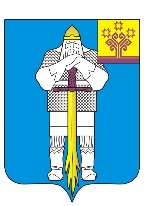 ЧУВАШСКАЯ  РЕСПУБЛИКА БАТЫРЕВСКИЙ  РАЙОН ПАТĂРЬЕЛ  ОКРУГĔНДЕПУТАТСЕН  ПУХĂВĚЙЫШĂНУ20.03.2024 № 25/9Патăрьел ялěСОБРАНИЕ ДЕПУТАТОВБАТЫРЕВСКОГО МУНИЦИПАЛЬНОГО ОКРУГАРЕШЕНИЕ20.03.2024 г. № 25/9                  село Батырево